Positiva semana para las acciones del sector en el mercado local y muy positiva en N.Y.TRAN cierra en $ 22,80 con suba de 2.24% en la semana.PAMP queda en $ 87,40 subiendo el 1.63% respecto del cierre anterior y en N.Y. cierra en us$ 14.42 bajando un -3.80%. EDN finaliza la semana en $ 27,10 arriba el 6.07% respecto de la semana anterior y en N.Y. queda en us$ 3.60 subiendo 1.69%.CEPU finaliza en $ 32,65 con un retorno positivo semanal de 1.08% en pesos y en N.Y. cierra en us$ 2.21 bajando -3.07%,Se mantienen señales de venta en CEPU y TRAN y se activan señales de  compra en PAMP y EDN.  EVOLUCION DE LOS ACTIVOS EN LA SEMANA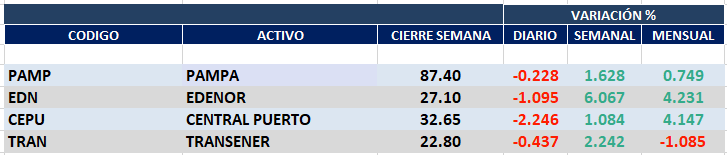 PAMPA (Cierre al 09/04/2021 $ 87,40)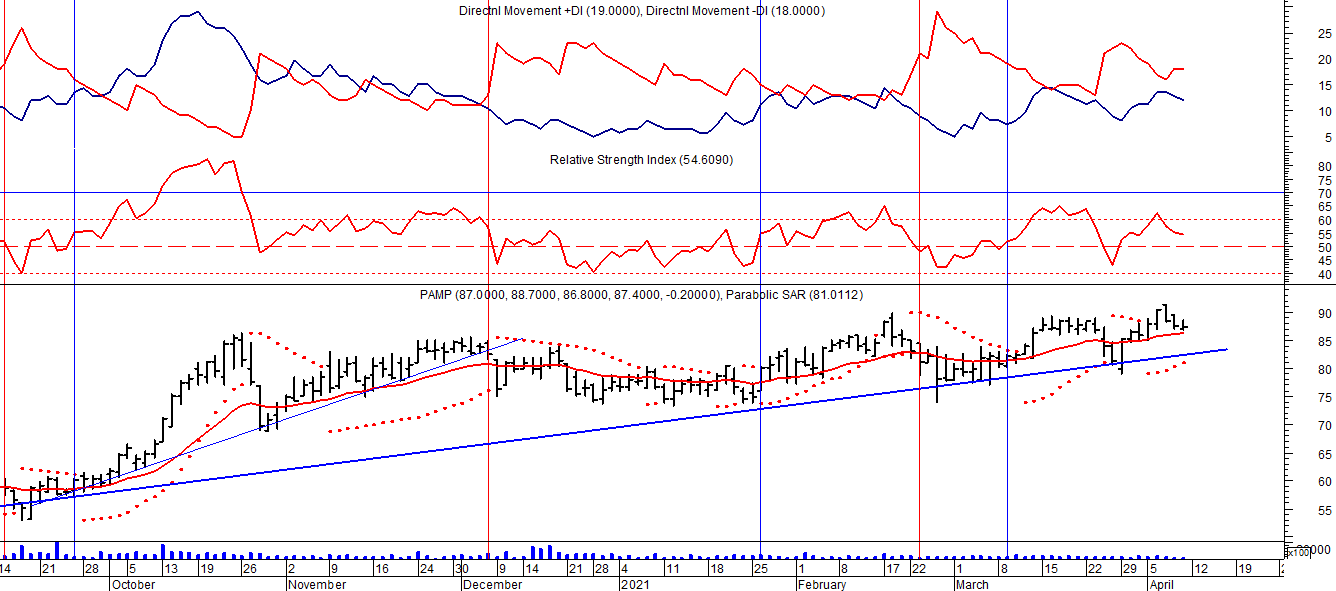 EDENOR (Cierre al 09/04/2021 $ 25,55)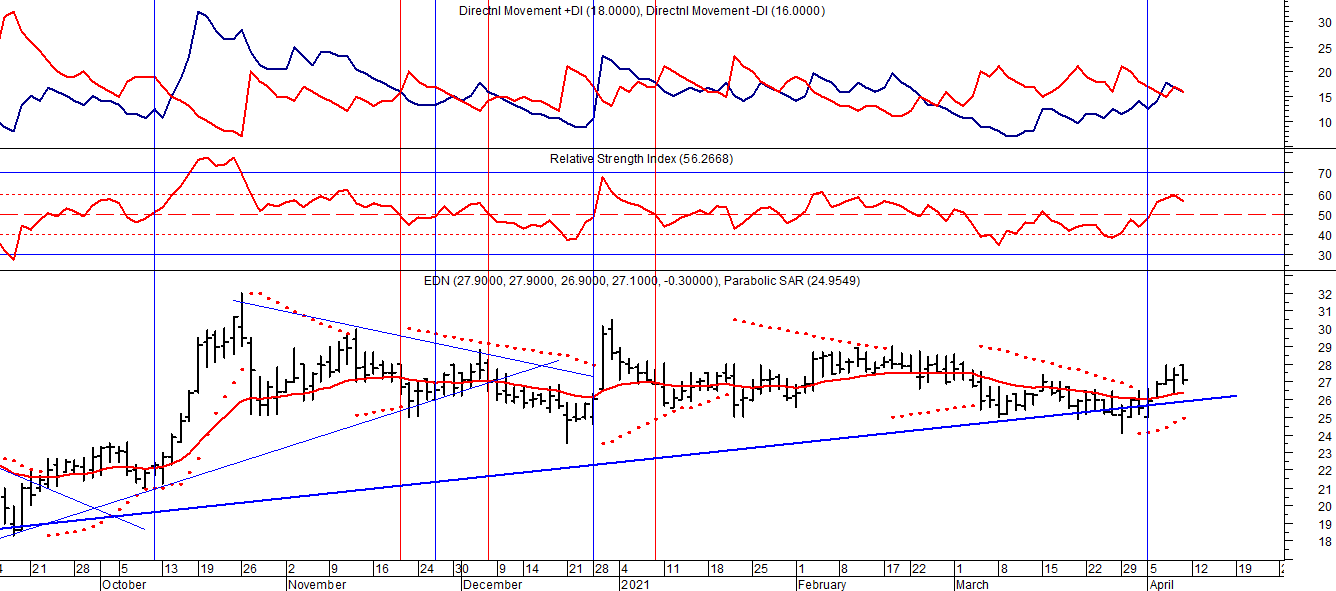 Señal de compra el 15/08/2018 en $ 44,00.Señal de venta el 20/02/2019 en $ 53,00.Señal de compra el 18/12/2019 en $ 21,00.Señal de venta el 24/01 en $ 22,50.Señal de compra el 27/04 en $ 16.00.Señal de venta el 24/08 en $ 23.50.TRAN (Cierre al 09/04/2021 $ 22,80)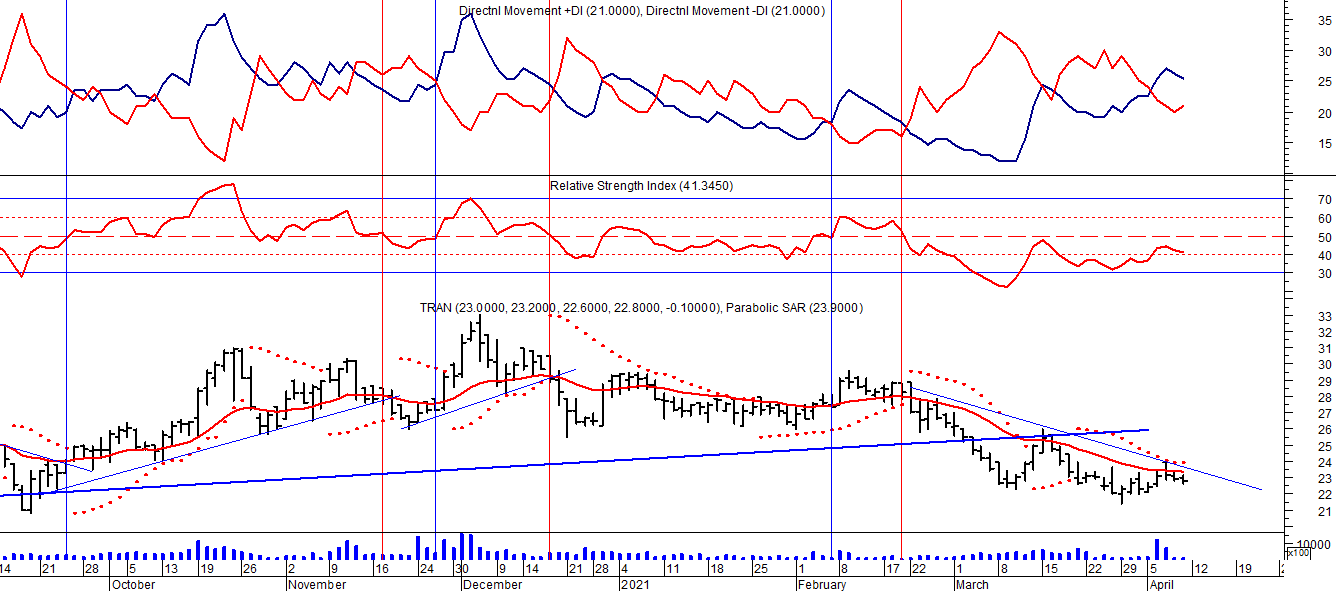 Señal de compra el 03/05 en $ 36,00.Señal de venta el 12/08 en $ 24,00.Señal de venta el 7/02 en $ 28,00.Señal de compra el 27/04 en $ 20,00.Señal de venta el 12/06 en $ 26,00Señal de compra el 06/07 en $ 25,00.Señal de venta el 25/08 en $ 25,50.CEPU (Cierre al 09/04/2021 $ 32,65)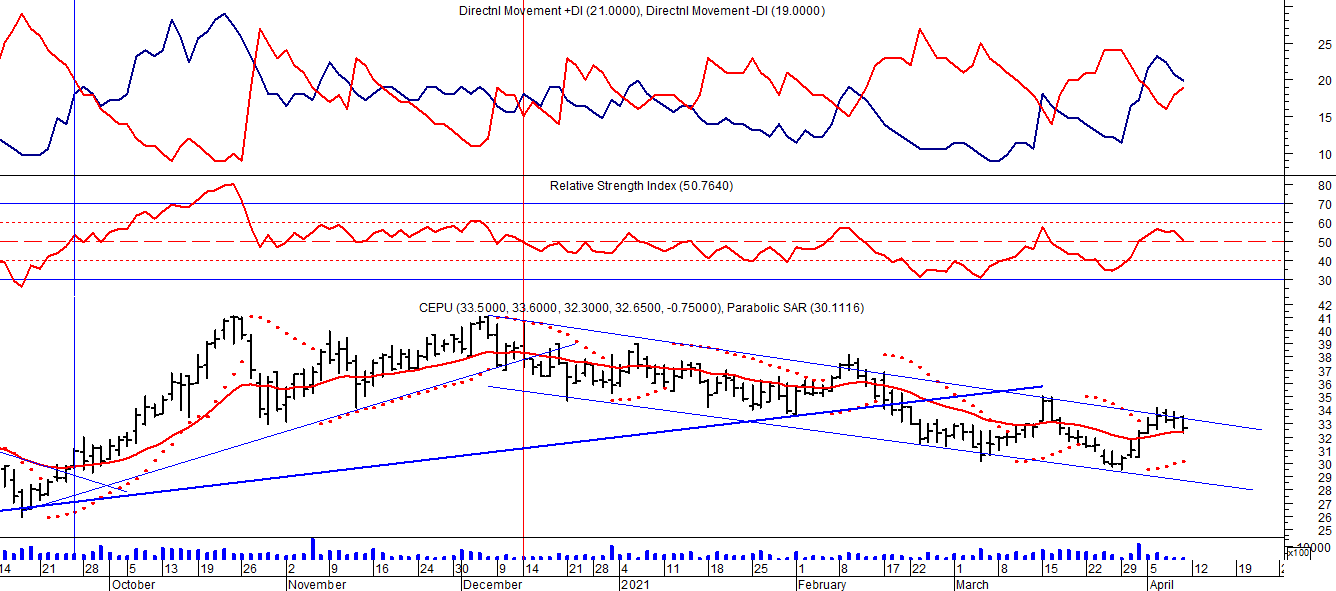 Señal de compra el 14/04 en $ 23,00.Señal de venta el 12/06 en $ 30,00.Señal de compra el 06/07 en $ 30,00.Señal de venta el 03/09 en $ 31.00.Señal de compra el 28/09 en $ 30,00.Señal de venta el 14/12 en $ 39,00.